Утверждаю Директор Тебекмахинская СОШ     Я.К.Гусейнов.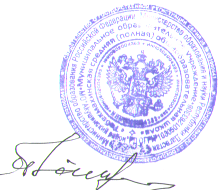 УставШкольной Службы Примирения МКОУ ТЕБЕКМАХИНСКАЯ СОШ Общие положения1. Школьная Служба Примирения – добровольная самоуправляемая общественная организация подростков.2. Служба создаётся и действует в соответствии с Международной конвенцией «О правах человека и ребёнка», положением о Школьной Службе Примирения.Школьная служба примирения это:1. Разрешение конфликтов силами самой школы.2. Изменение традиций реагирования на конфликтные ситуации.3. Профилактика школьной дезадаптации.4. Школьное самоуправление и волонтерское движение подростков школы. Цели и задачи1. Цель: социализация обучающихся через технологии конструктивного общения (формирование правовой культуры).2. Приоритетные задачи:создание условий реализации программ примирения для участников школьных конфликтов;самовыражение каждого члена службы через участие в работе Службы;обеспечение отношений сотрудничества между учителями и обучающимися;ранняя профилактика правонарушений и преступлений. Принципы деятельности Службы Примирения  Основные принципы деятельности:•                          принцип добровольности•                          принцип конфиденциальности•                          принцип нейтральностиУсловия и порядок приёма в Школьную Службу ПримиренияЧленами службы являются обучающиеся 7 - 10 классов Положение о взрослых членах Службы1. Взрослые в школьной службе примирения отвечают за защиту прав ребёнка.2. Взрослые должны организовать деятельность ребят на достижение цели службы.3. Взрослые являются главными помощниками детей в деятельности службы.4. Приобщение детей и подростков к общечеловеческим нормам, формирование толерантности. Школьная Служба Примирения способствует:Поддержке социально значимых инициатив подростков, разработке и реализации социальных проектов, развитию добровольчества (волонтерства). Функции и полномочия Школьной Службы Примирения:Организаторская.Представительская.Информационно-пропагандистская.Методическая.В пределах этих функций школьная служба имеет следующие полномочия:представлять школьную службу примирения перед детскими коллективами школы, педагогическим коллективом, родительской общественностью, в общественных и государственных структурах;планировать и проводить примирительные встречи;изучать, анализировать и пропагандировать интересный опыт работы;принимать решения по вопросам общественной жизнедеятельности школьной службы примирения.Права и обязанности членов Школьной Службы Примирения:1. Член Школьной Службы Примирения имеет право:•                          членом службы примирения может стать любой обучающийся 7-10 классов школы, старшеклассник или взрослый, кому интересна деятельность организации, кто считает деятельность такой службы полезной, признаёт данный Устав, а также принимает участие в деятельности организации;•                          участвовать в планировании и корректировании деятельности службы и выполнении принятого плана;•                          сохранять и развивать традиции своего коллектива;•                          участвовать в работе печатных органов школы;•                          приём в Службу примирения осуществляется на добровольных началах;•                          все члены имеют равные права и обязанности;•                          на защиту своих прав и интересов.2. Член Школьной Службы Примирения обязан:•                          выполнять все требования Устава и принимать активное участие в деятельности Школьной службы примирения;•                          не разглашать сведения, полученные в ходе программ примирения, за исключением информации о возможном нанесении ущерба для жизни, здоровья и безопасности;•                          являться независимым посредником, помогающим сторонам конфликта самостоятельно найти решение.Заключительные положения1. Настоящий Устав вступает в силу с момента утверждения2. Изменения в Устав вносятся руководителем Службы по предложению членов Службы.